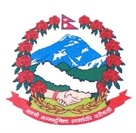 Statement by the delegation of Nepal37th session of the Working Group on the Universal Periodic ReviewUPR of Oman, 21 January 2020Time:  1 min 5 secs                                                                                           Words: 142Madam President,Nepal warmly welcomes the delegation of Oman to the third cycle of UPR.We commend Oman for acceding to the ICESCR and CAT.We take positive note of the development of various legislations including the labour code, and domestic workers act. We encourage continuation of measures to improve the conditions of migrant workers.We welcome the development of Oman Vision 2040 as well as initiatives to integrate sustainable development goals into its national plans and strategies.While expressing Oman a successful review, we recommend the following for their consideration:Continue efforts for the protection of rights of migrant workers including the domestic women workers by ensuring access to remedies and complaint mechanisms.Carry out measures to strengthen the National human rights institution.Continue implementing measures to promote gender equality and eliminating harmful traditional practices.I thank you.